障害者社会参加推進事業「生活訓練事業」あはき情勢学習会　視覚障害者にとって唯一ともいえる自立可能な職業あはき業（あん摩・鍼・灸業）を巡る情勢は、めまぐるしく動いています。　取り分け、あはき法１９条裁判は、成り行きによっては、視覚障害者がこの職域から締め出されかねない動きです。　あはきの情勢を学び、視覚障害者の職業を守るために、なにができるかをともに考え合いましょう。　　　　　　　　　　　　　　　　　　　 記　とき：　２０１９年９月１日（日）１３：３０～１５：３０　　　　　　　　　　　　　　　　　（受付　１３：１５）　　ところ：　鶴瀬サンライトホール（東上線鶴瀬駅舎１階）　テーマ：　「あはき情勢学習会」　　講師：　東郷　進氏（全視協・あはき問題対策委員長）　　対象：　県内視覚障害者・関係者　　定員：　２０人程度　　参加費：　無料　　問い合わせ先：　事務局　℡０４９－２２２－９６７５　平野方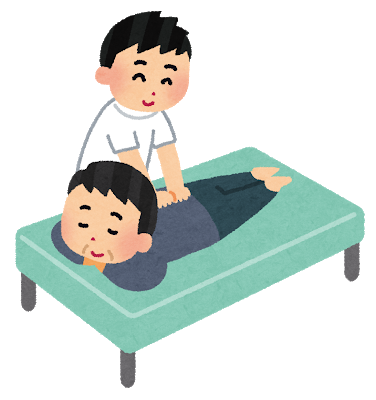 主催　障害者社会参加推進センター　　　　　　　　　　　　　　　共催　埼玉視覚障害者の生活と権利を守る会